唐山高新区2020年第一批学前教育幼儿资助资金公告公示根据河北省财政厅《关于做好扶贫资金信息公开有关工作的通知》（冀财办〔2018〕53号）规定，现将2020年第一批学前教育幼儿资助资金分配下达情况公示如下：一、资金来源及拨付情况2020年中央、省、市、区级下达资金65.1万元。二、资金分配下达情况表三、相关资金文件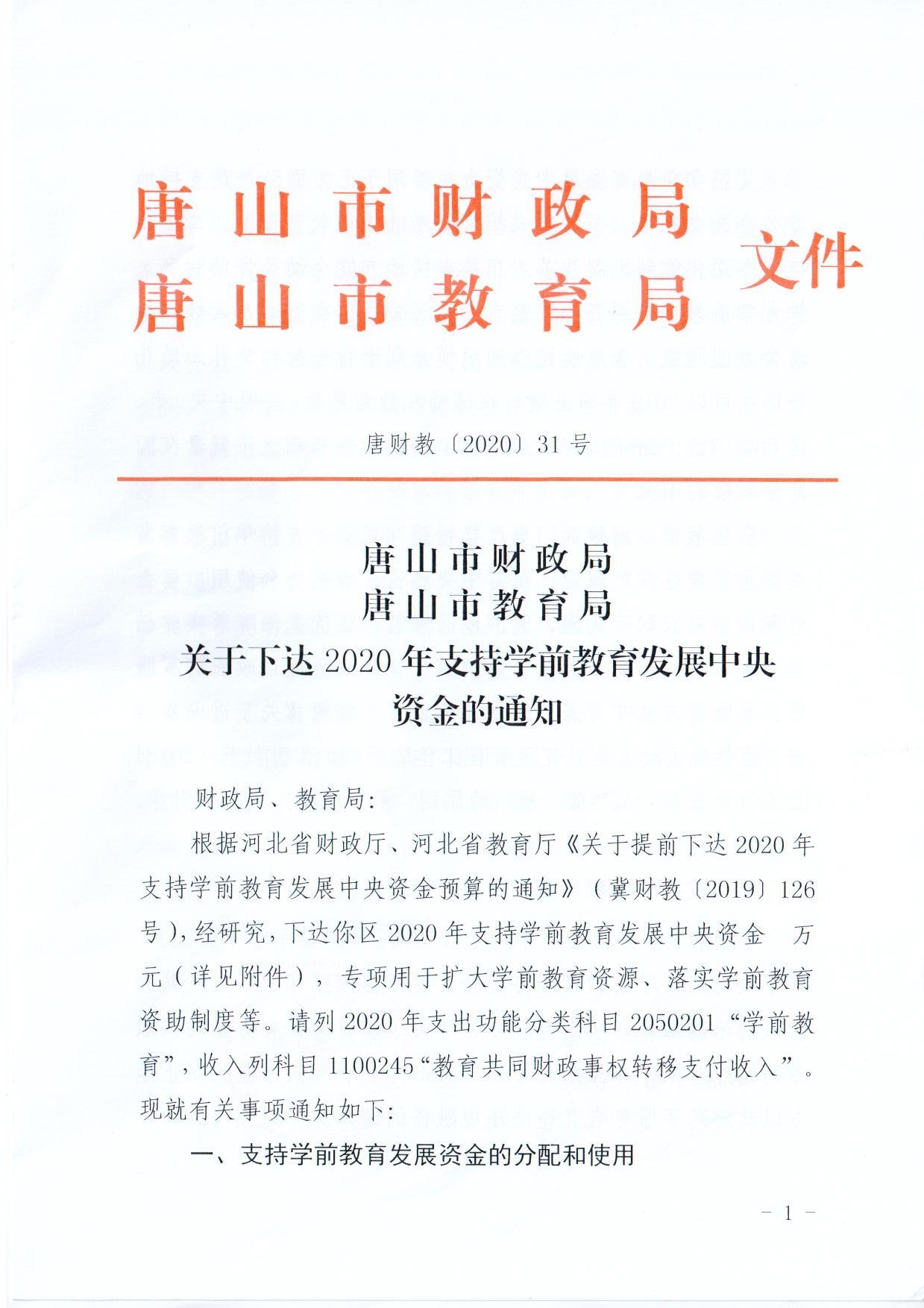 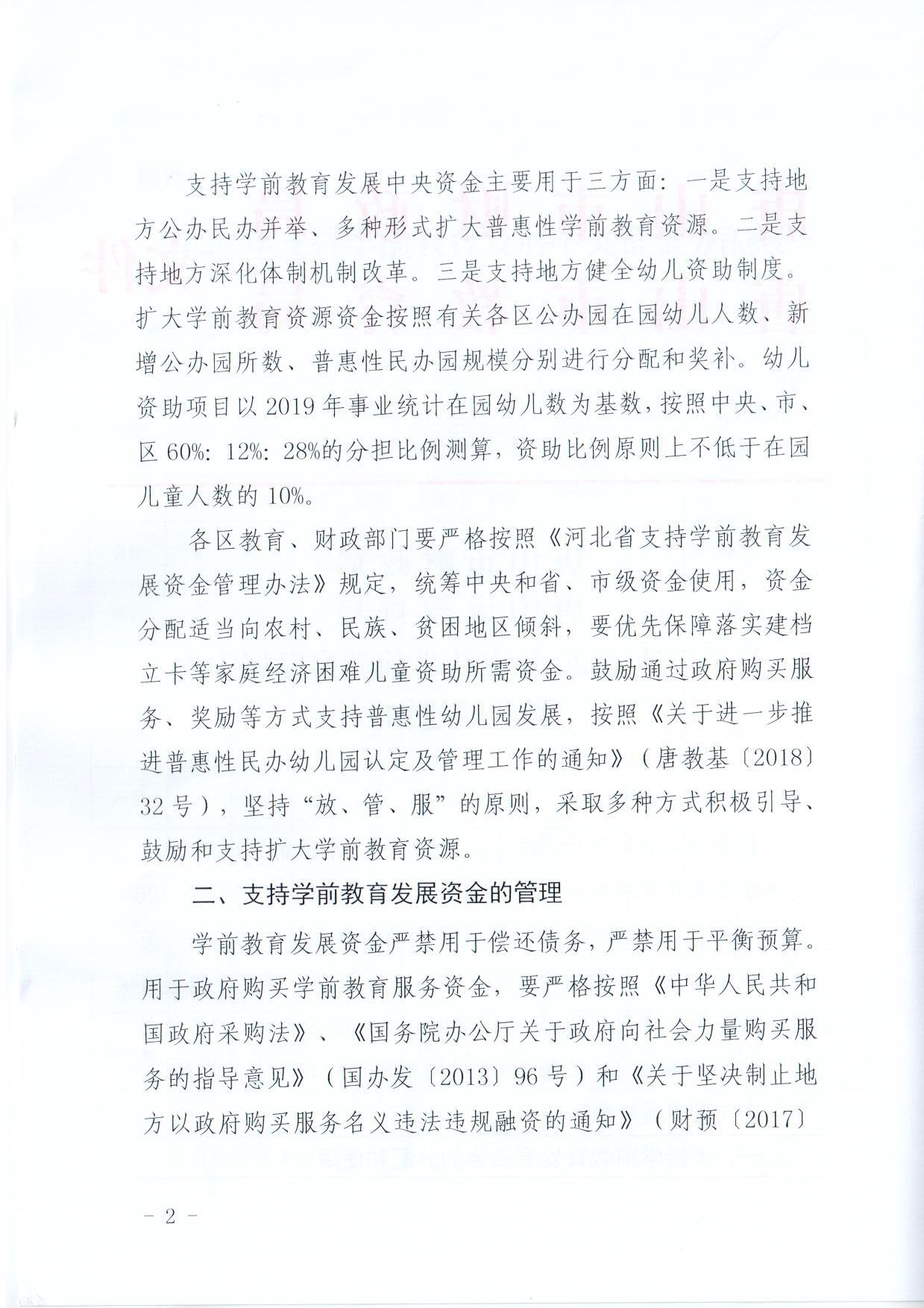 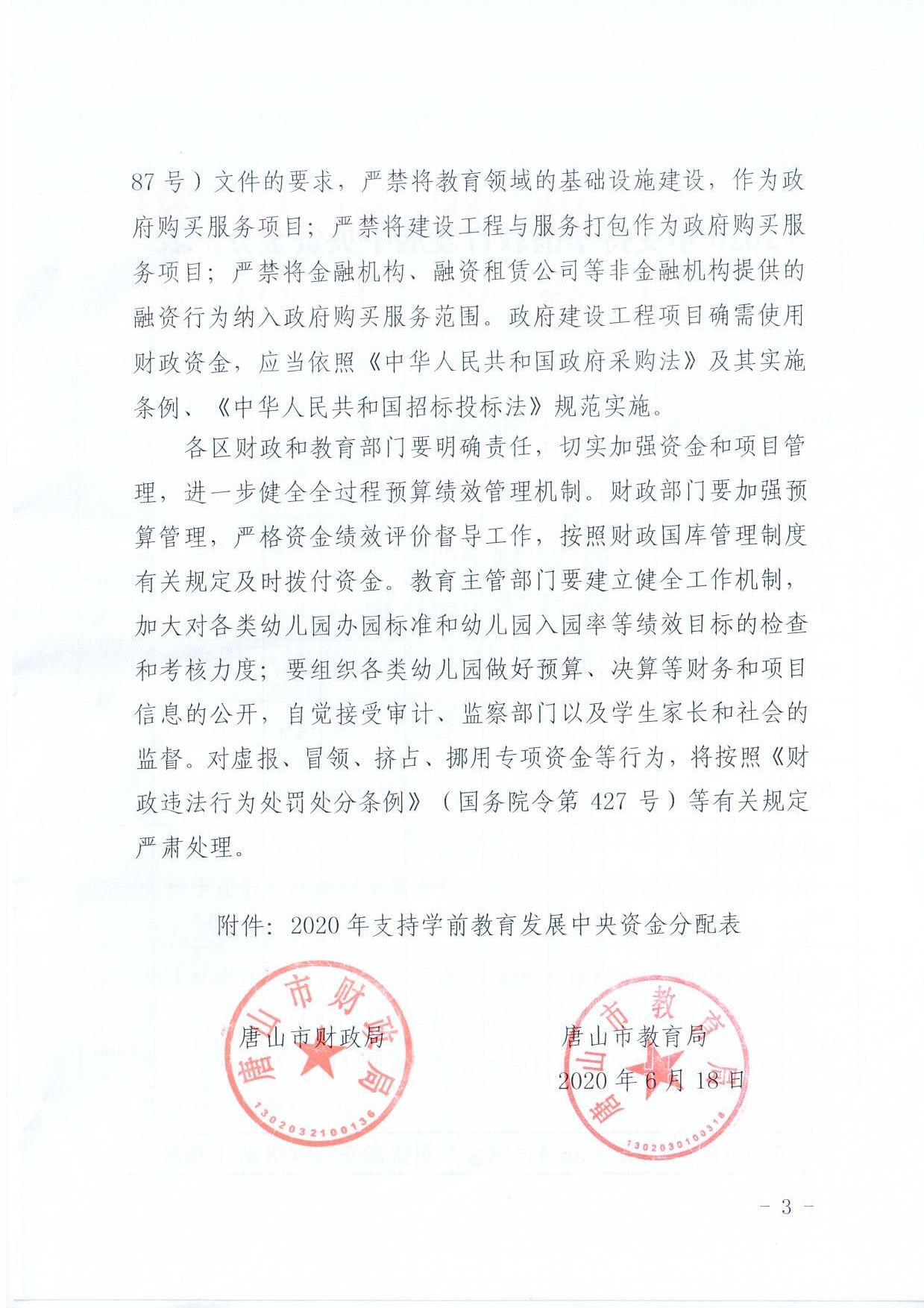 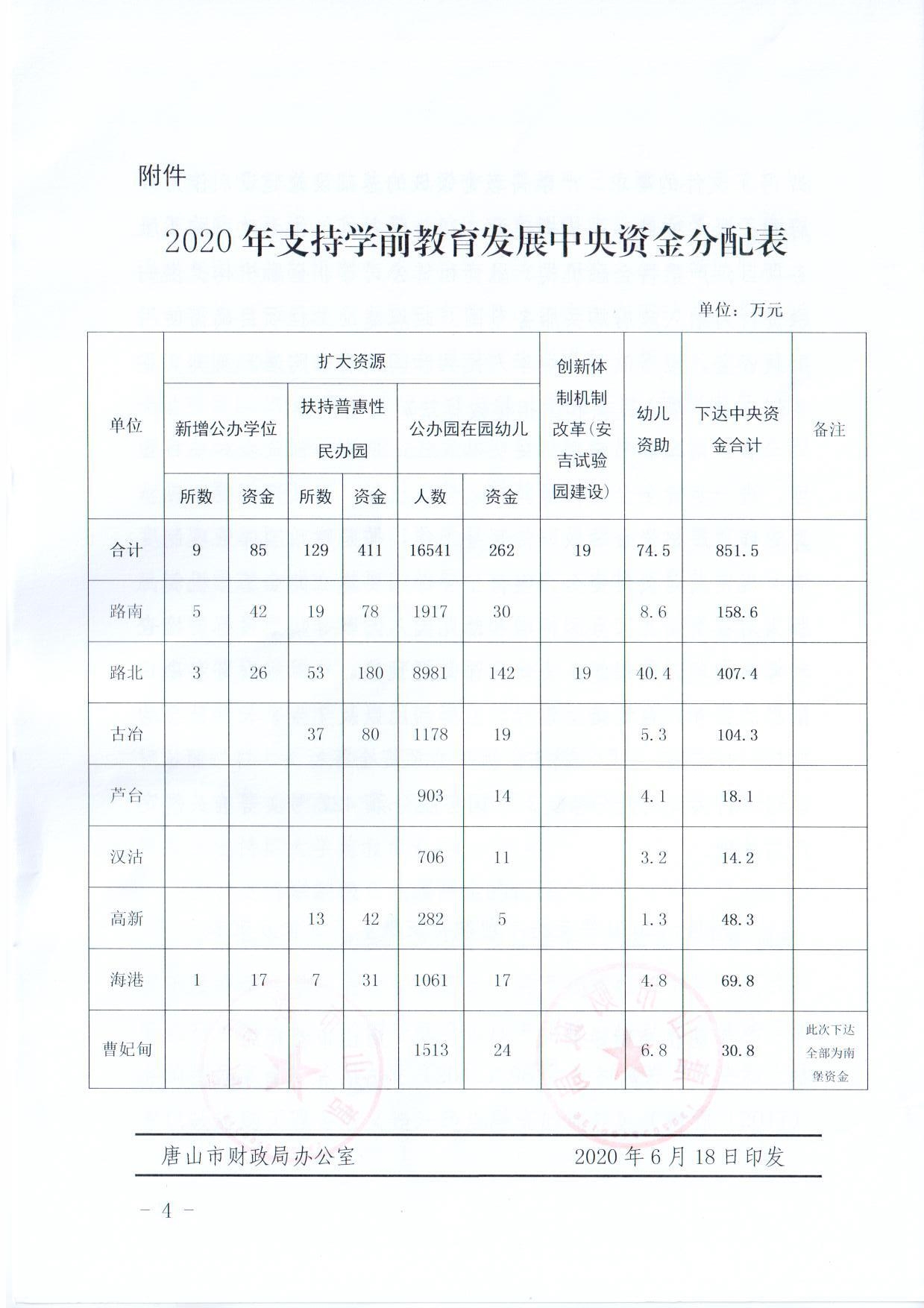 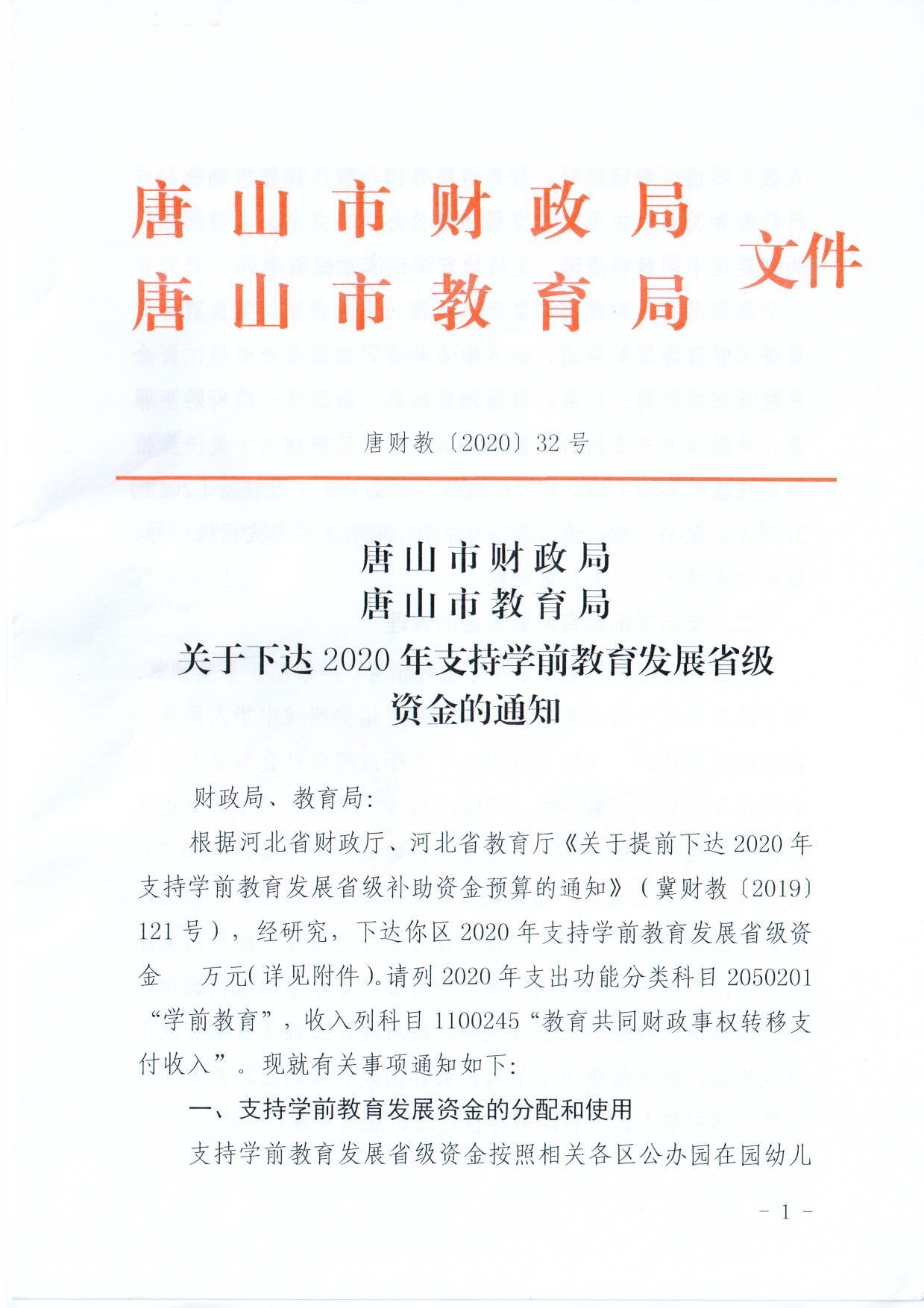 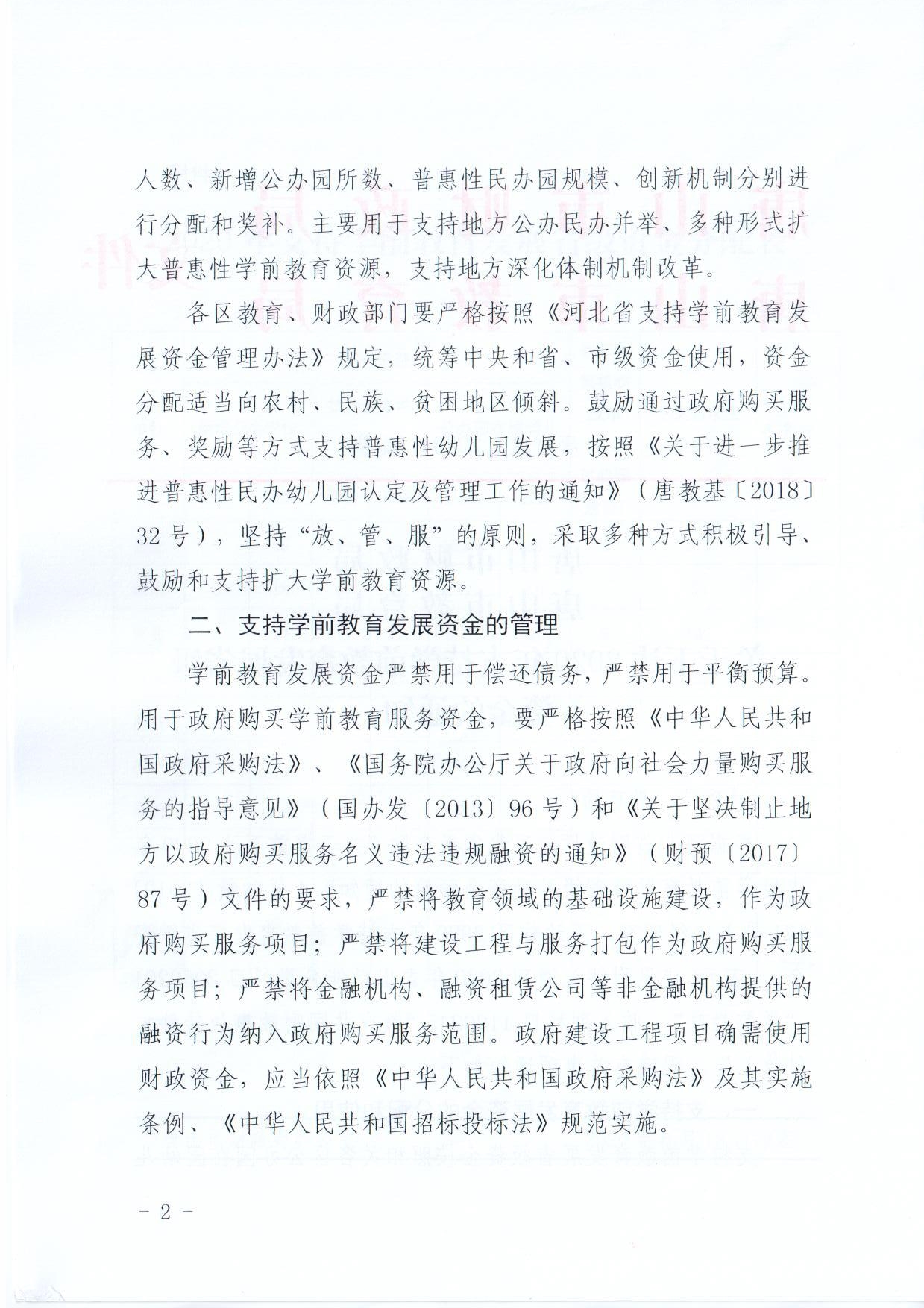 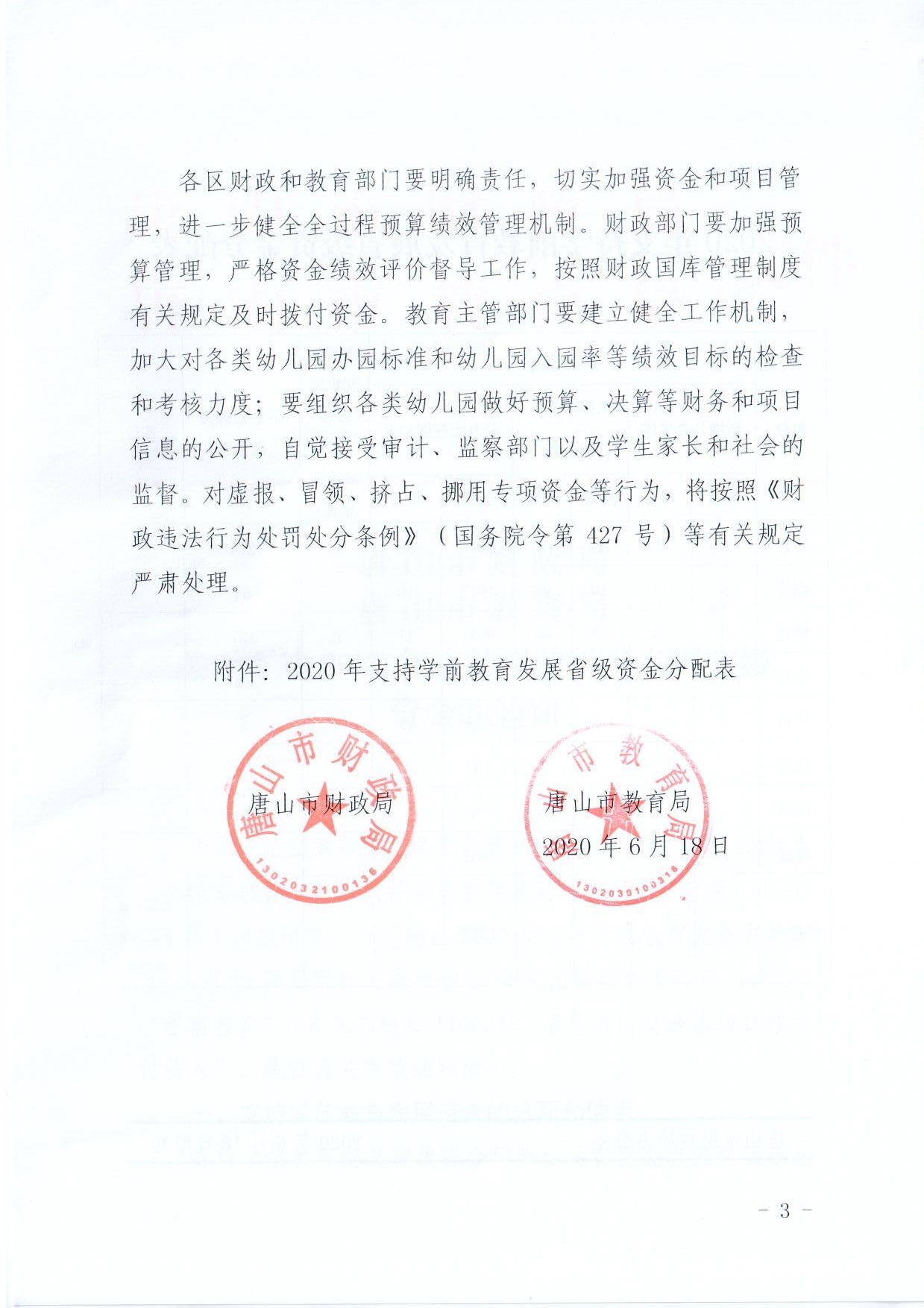 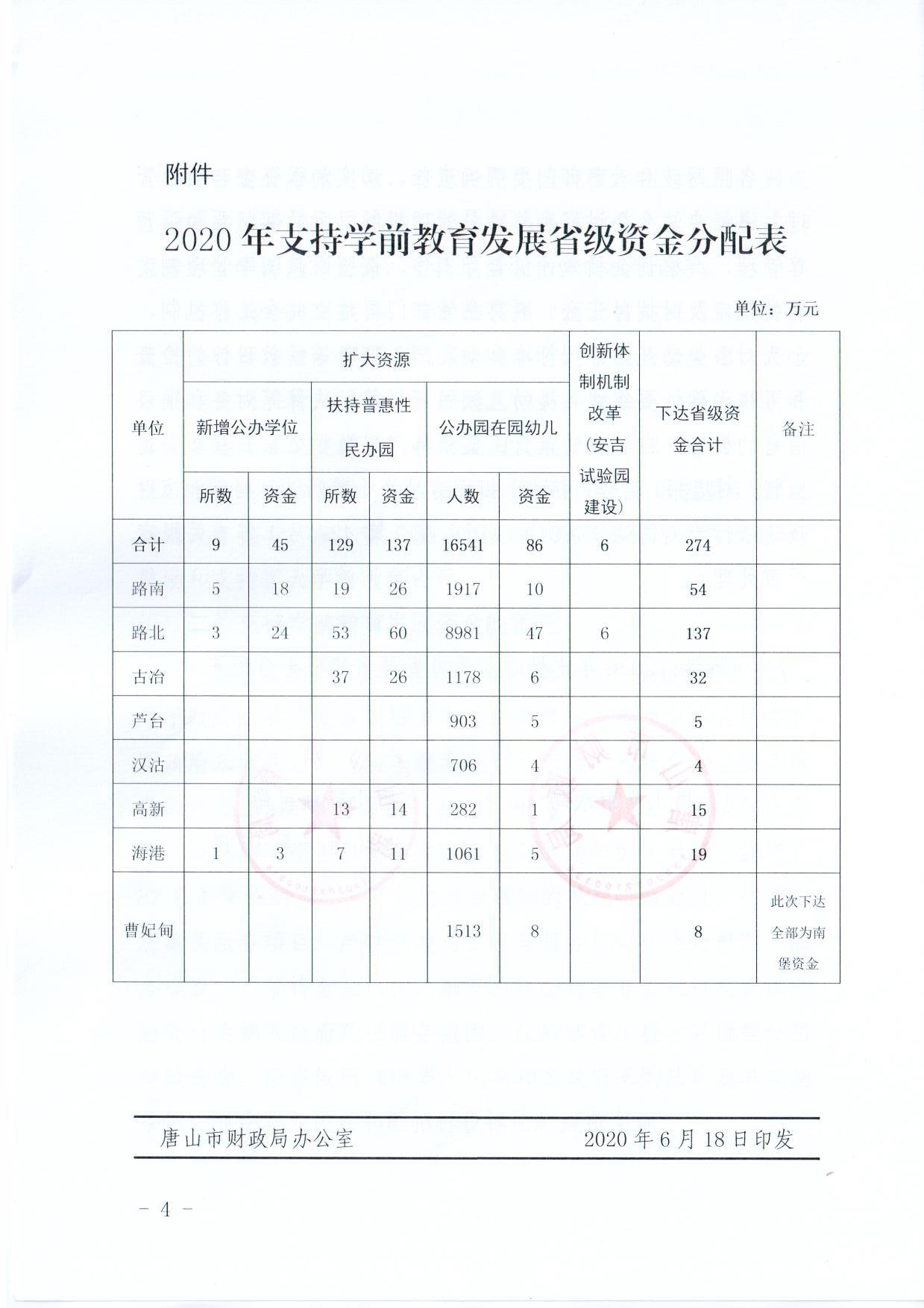 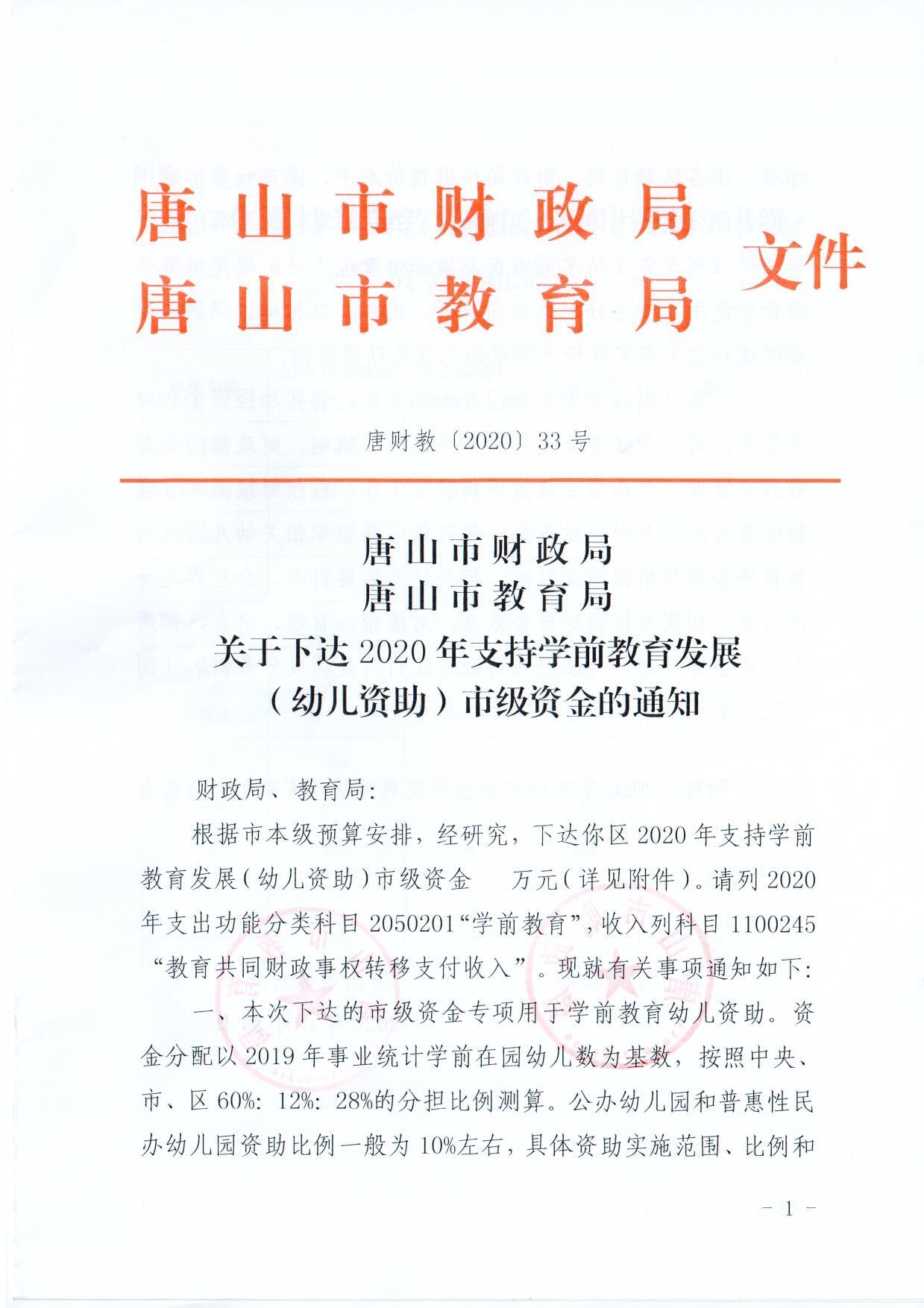 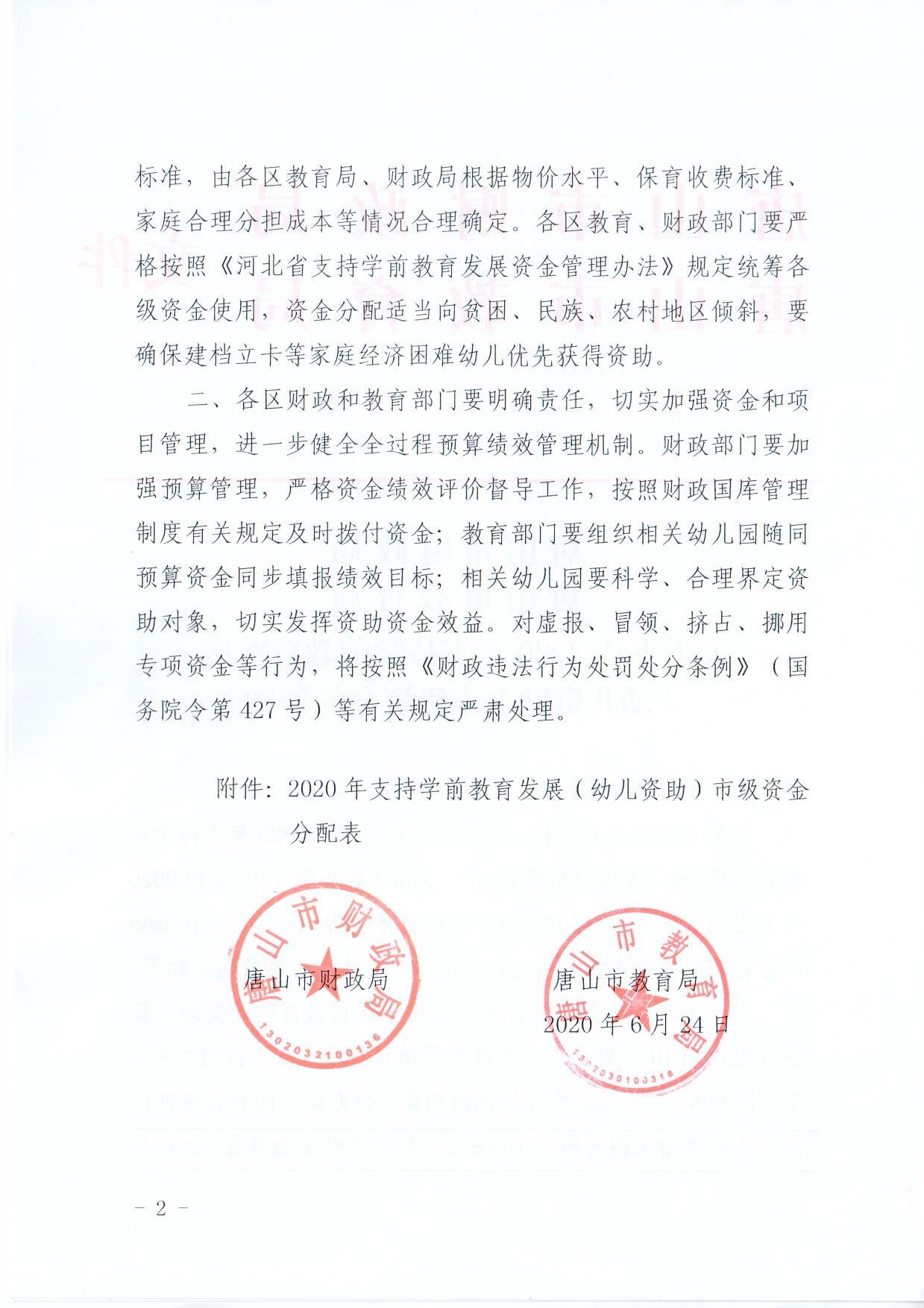 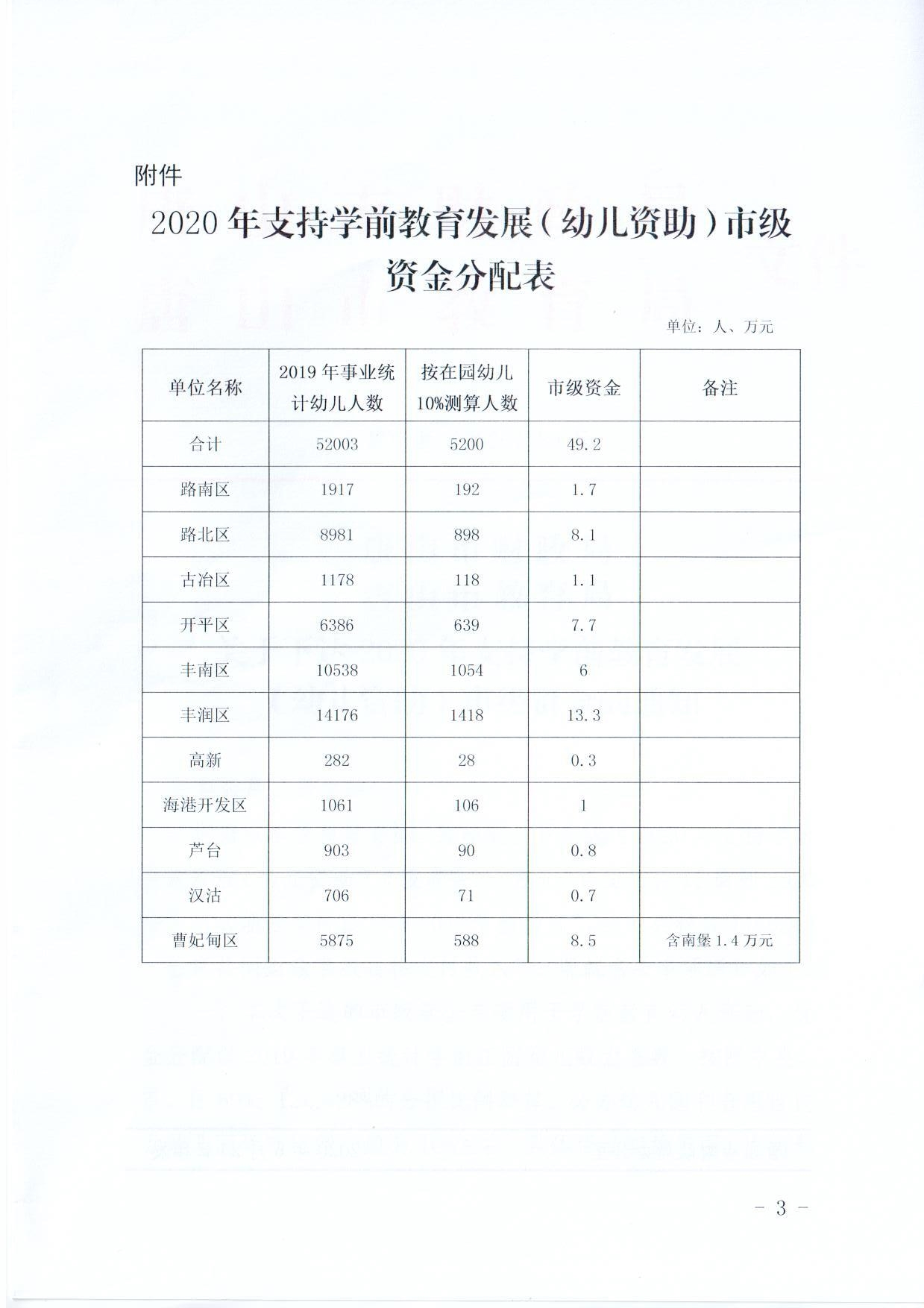 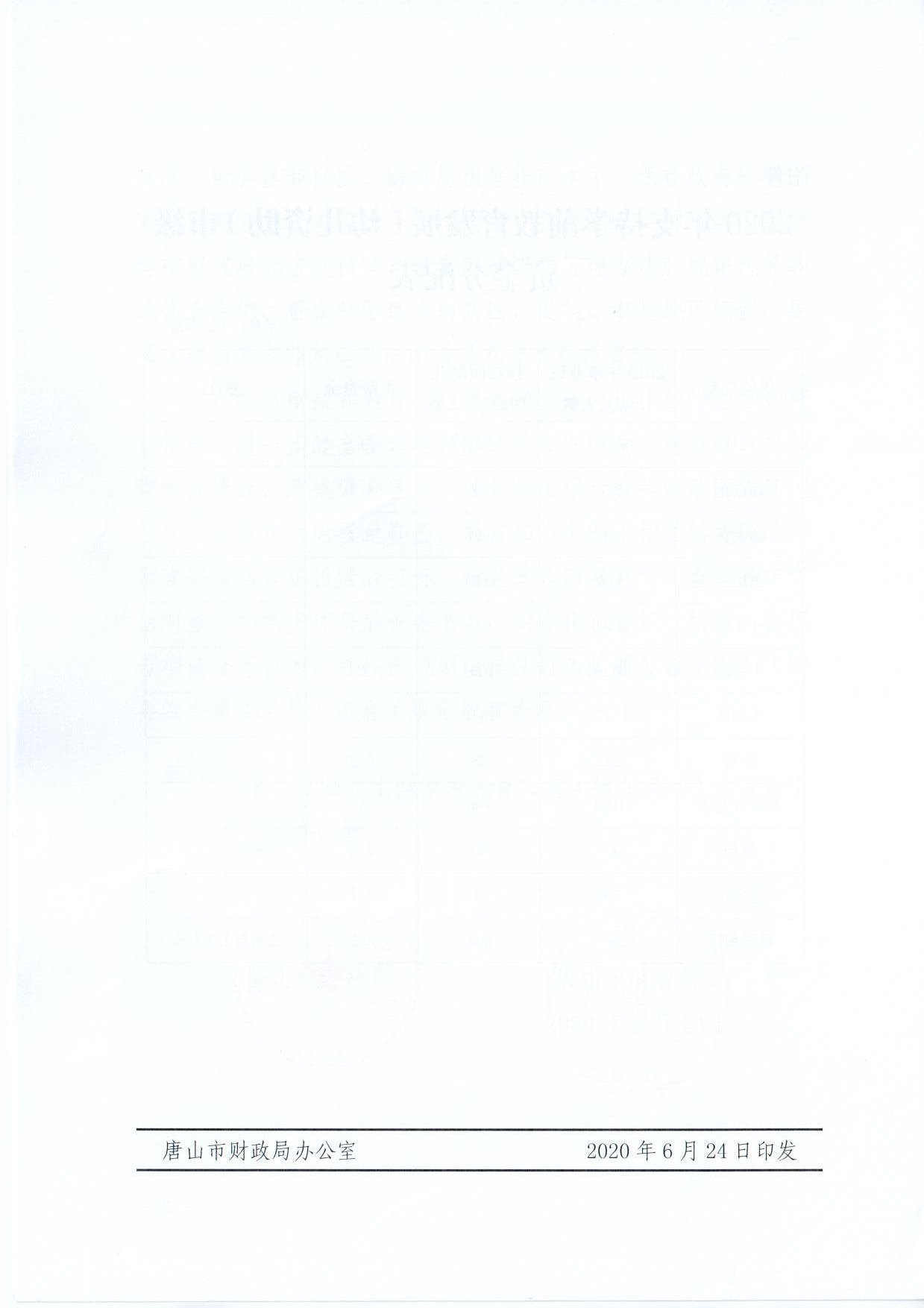 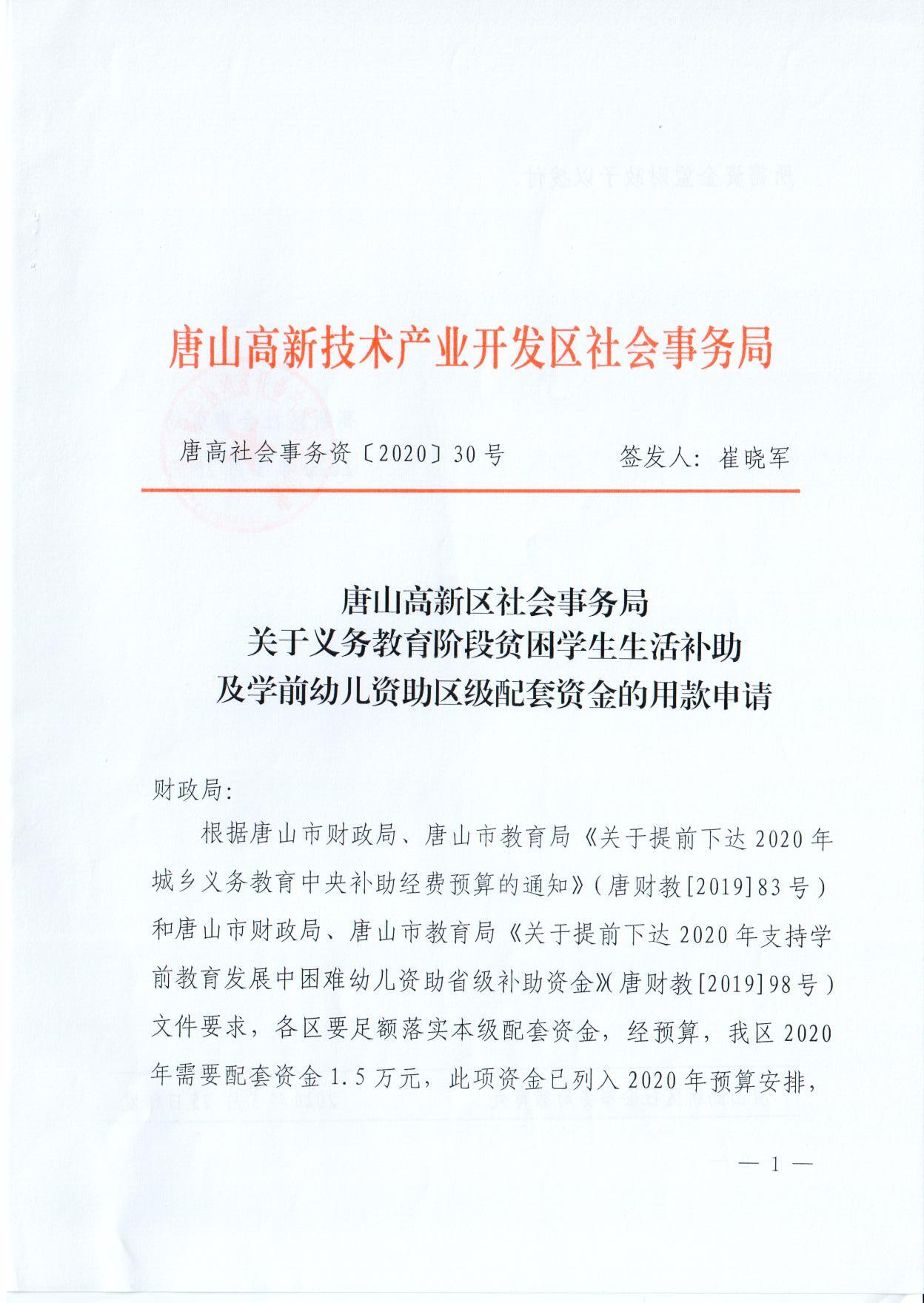 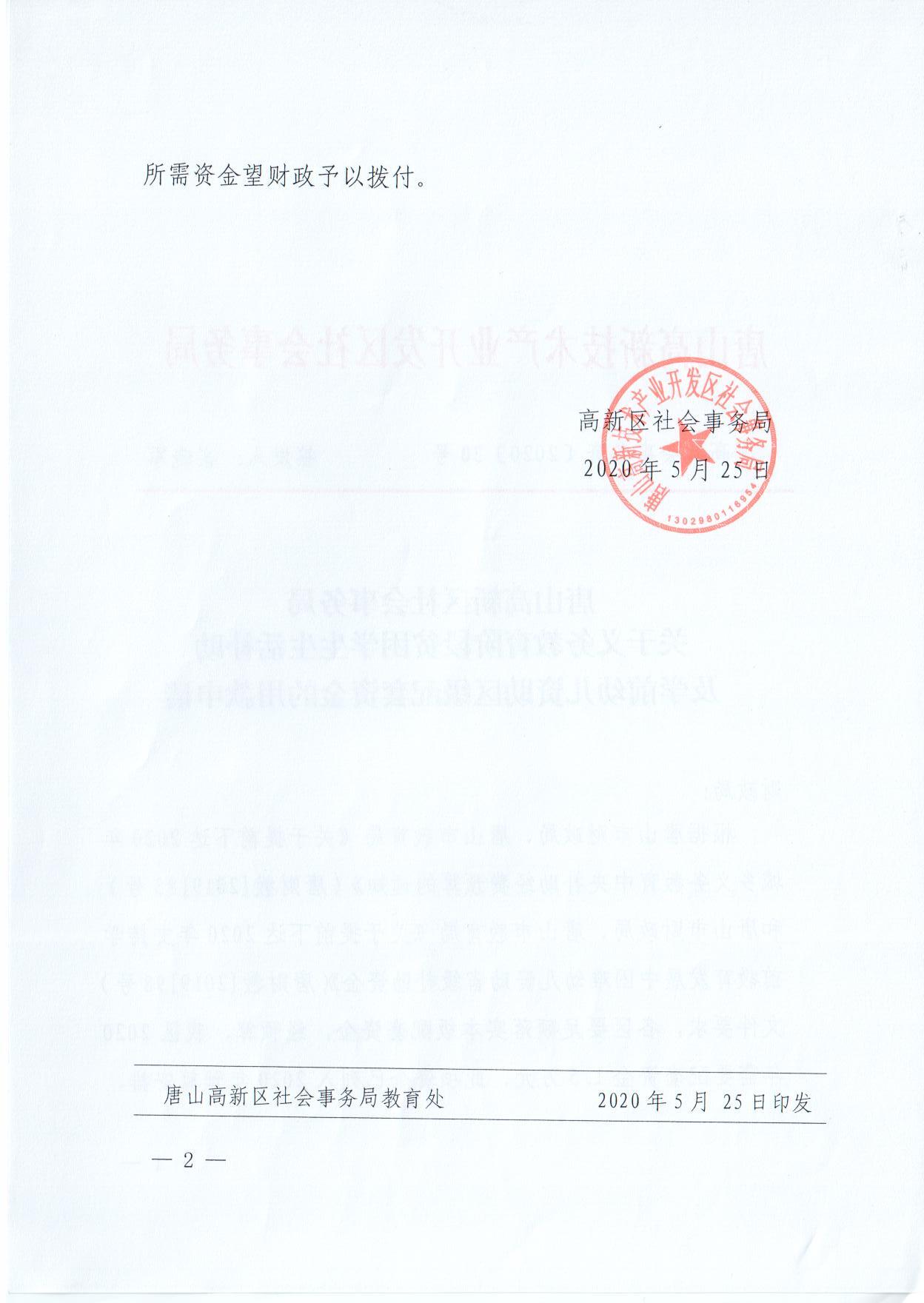 本年中央财政资金(052)中央学前教育幼儿资助资金唐财教〔2020〕31号48.32020年6月19日2020年8月6日社会事务局本年省级财政资金(062)省级学前教育幼儿资助资金唐财教〔2020〕32号152020年6月19日2020年8月13日社会事务局本年市级财政资金(154)唐山市市级幼儿资助配套资金唐财教〔2020〕33号0.32020年6月24日2020年7月31日社会事务局本年县级财政资金(707)县级教育扶贫资金暂无文号1.52020年4月27日2020年6月1日社会事务局贫困幼儿资助及贫困寄宿生和非寄宿生生活补助